Supplementary Table 1. Cox regression models assessing the potential of clinical variables and circulating miRs levels in the prediction of metastasis free survival (Cohort #2).HR – Hazard Ratio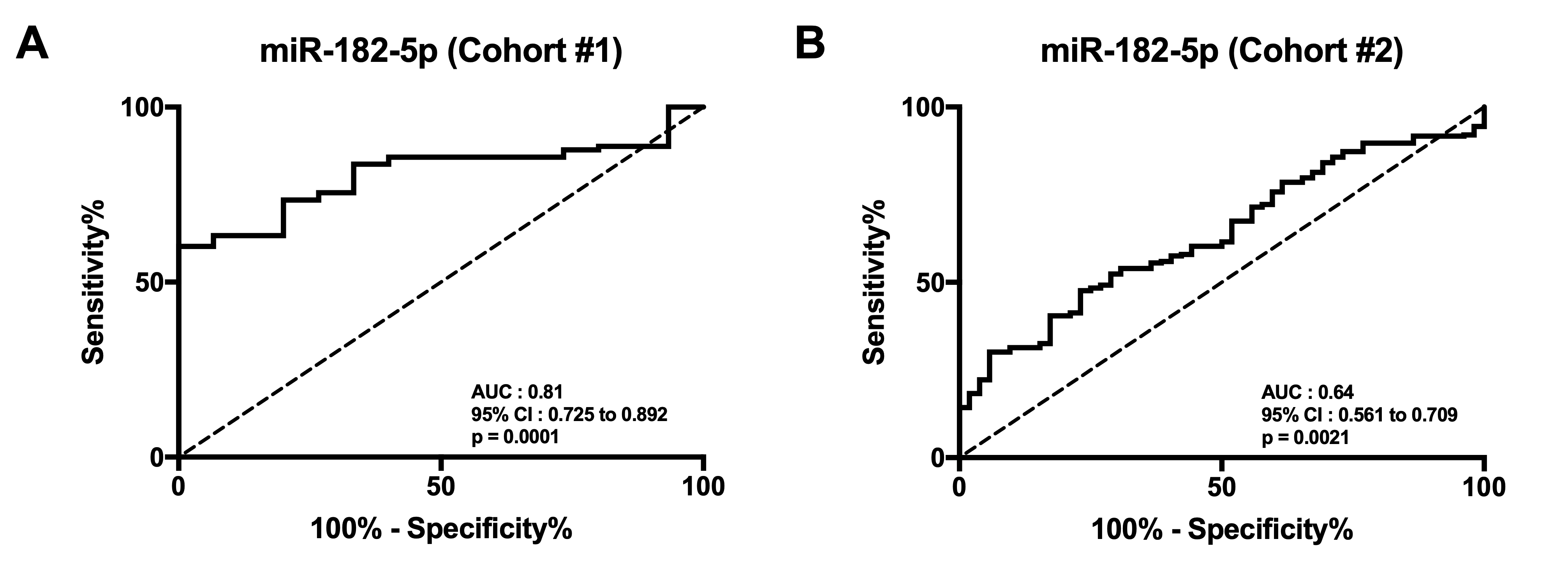 Supplementary Figure 1. Receiver operation characteristic (ROC) curves of miR-182-5p in Cohort #1 (A) and Cohort #2 (B) patients for diagnosis of PCa. Reference line is in dash and ROC curve is in solid line.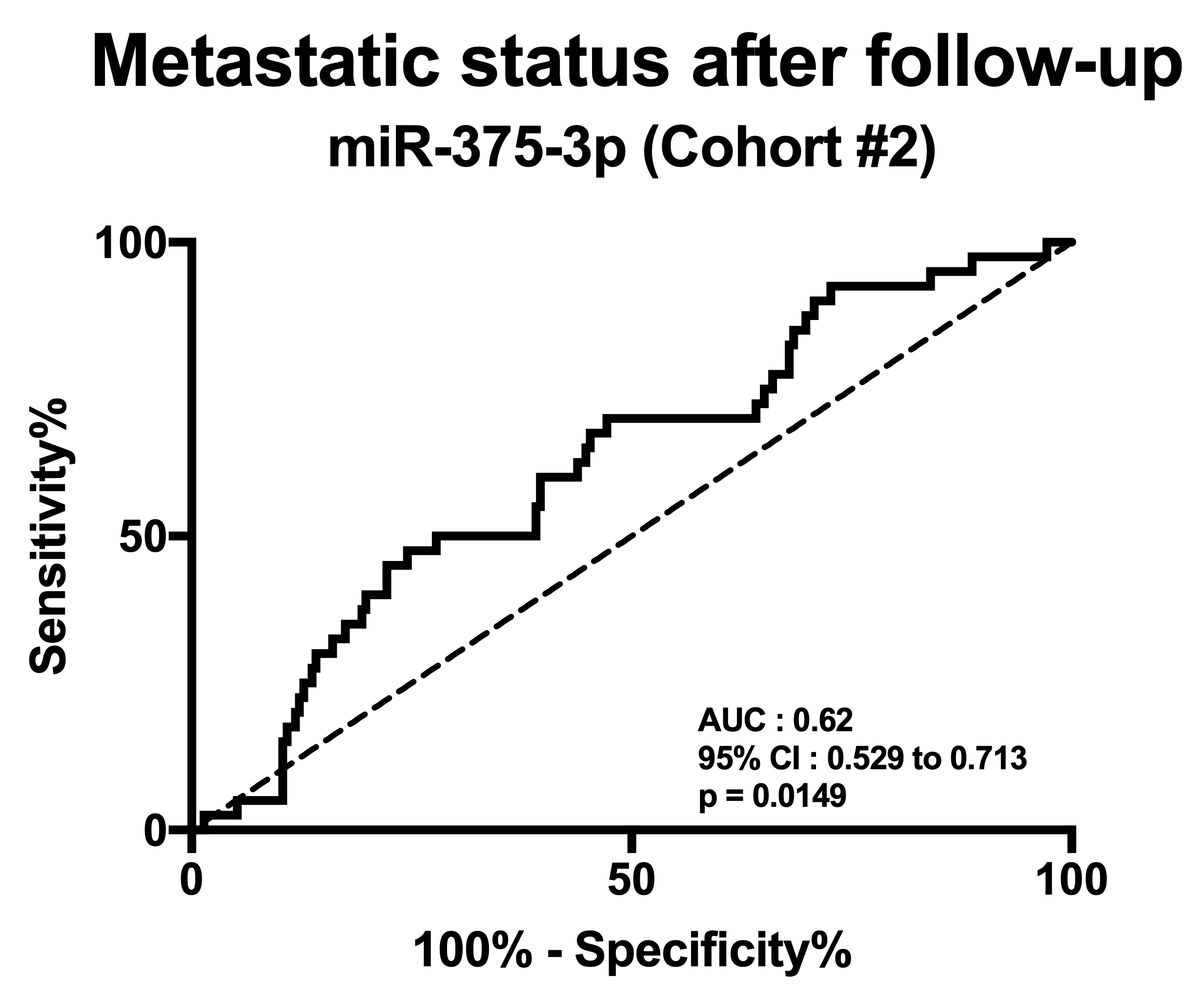 Supplementary Figure 2. Receiver operation characteristic (ROC) curve of circulating miR-375-3p for diagnosis for metastasis development prediction (Cohort #2). Reference line is in dash and ROC curve is in solid line.Supplementary Figure 3. Metastasis Free Survival curves in Cohort #2 patients according to Grade Group (A) and Pathological stage (B).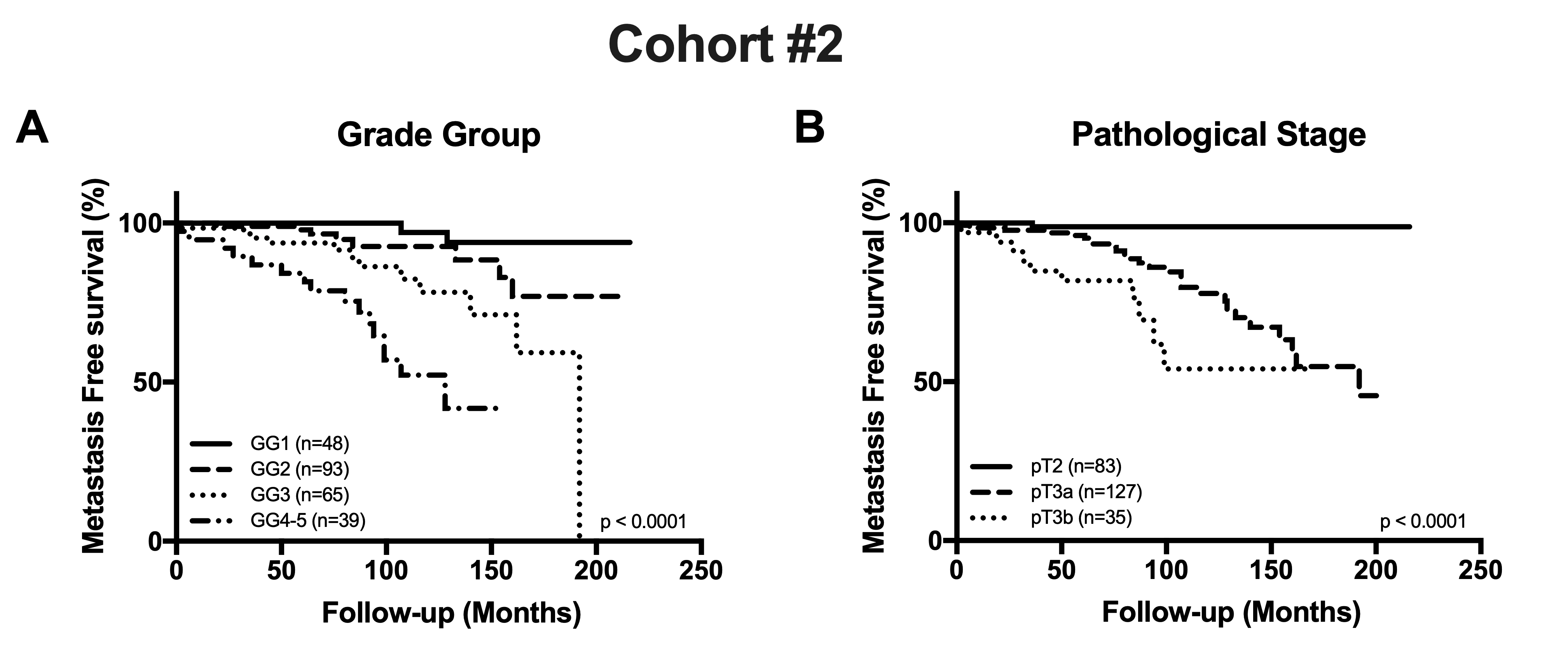 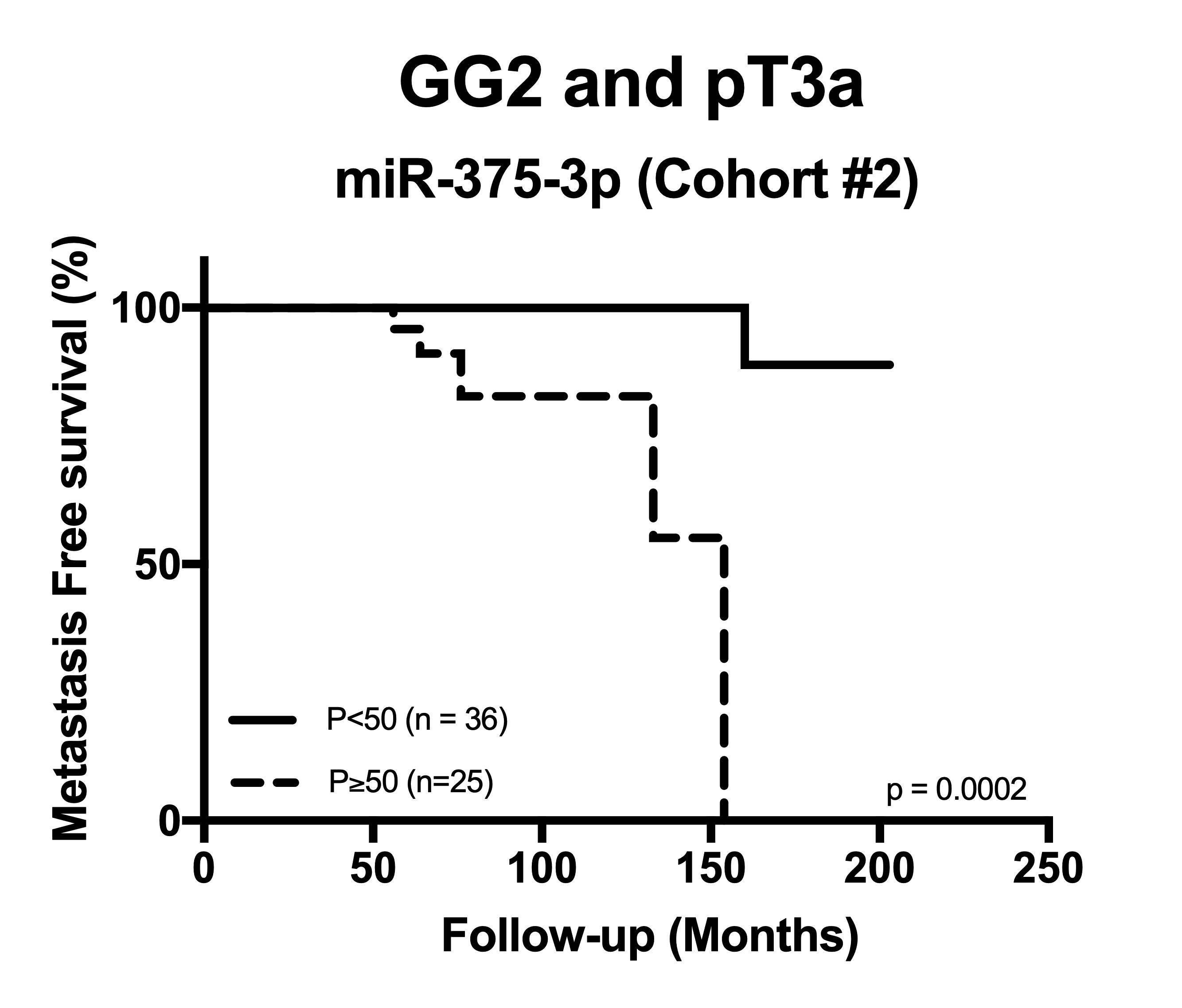 Supplementary Figure 4. Metastasis Free Survival curve in cohort #2 for patients with GG2 and pT3a according to circulating miR-375-3p levels at diagnosis.Metastasis Free SurvivalVariableHR95% CI for HRP valueUnivariableGrade Group (GG)Grade Group (GG)Grade Group (GG)Grade Group (GG)UnivariableGG1 vs GG24.2620.890-20.4110.0697UnivariableGG1 vs GG311.2282.452-51.4250.0018UnivariableGG1 vs GG4-530.1566.506-139.777<0.001UnivariablePSAPSAPSAPSAUnivariable<10 ng/mL vs ≥10 ng/mL1.5350.785-3.0030.2105UnivariablePathological stage (pT)Pathological stage (pT)Pathological stage (pT)Pathological stage (pT)UnivariablepT2 vs pT3a25.8673.494-191.5070.0014UnivariablepT2 vs pT3b65.4778.369-512.305<0.001UnivariablemiR-182-5pmiR-182-5pmiR-182-5pmiR-182-5pUnivariableP<50 vs P≥502.0681.084-3.9450.0274UnivariablemiR-375-3pmiR-375-3pmiR-375-3pmiR-375-3pUnivariableP<50 vs P≥502.6681.369-5.1990.0039